Министерство образования и науки РФФедеральное государственное бюджетноеобразовательное учреждениевысшего образования«Тверской государственный университет»Юридический факультетКАФЕДРА ЭКОЛОГИЧЕСКОГО ПРАВА И ПРАВОВОГО ОБЕСПЕЧЕНИЯ                            ПРОФЕССИОНАЛЬНОЙ ДЕЯТЕЛЬНОСТИСПЕЦИАЛЬНОСТЬ 38.05.02 – ТАМОЖЕННОЕ ДЕЛОКУРСОВАЯ РАБОТАФИНАНСОВЫЕ САНКЦИИ: ТЕОРИЯ И ПРАКТИКА                                          Выполнила: студентка 2 курса ДО                                                                Дзбановская Дарья Игоревна                        Научный руководитель:                                                          д.э.н., проф. кафедры КАиТП Сухарев А. Н.Тверь 2018СОДЕРЖАНИЕВведение..........................................................................................................................3Глава I. ФИНАНСОВЫЕ САНКЦИИ………………………………………5§ 1.1 Понятие и виды финансовых санкций…………………………………..…...5§ 1.2 Функции и роль финансовых санкций……………………………………….7Глава II. ФИНАНСОВЫЕ САНКЦИИ В РОССИИЙСКОЙ ФЕДЕРАЦИИ……………………………………………………………...……..9§ 2.1 Правовая база применения, пути совершенствования механизма использования……………………………………………………………….…….9§ 2.2 Финансовые санкции: проблемы и направления преодоления в россии……………………………………………………………………………..11Заключение………………………………………………….…………….….15СПИСОК ЛИТЕРАТУРЫ………………………………………………………..16ПРИЛОЖЕНИЯ……………………………………………………………...……17ВВЕДЕНИЕСоблюдение финансово-правовых норм обеспечивается возможностью государства применять меры принуждения за нарушение обязанностей, предусмотренных финансовым законодательством. Ответственность за финансовые правонарушения находит свое выражение в соответствующей части нормы права, называемой санкцией. В настоящее время в большинстве стран с развитой рыночной экономикой активно применяются финансовые санкции в случае правонарушений. Актуальность данной темы состоит в том, что она является теоретически недостаточно разработанной, хотя проблемы финансовых санкций находятся в фокусе внимания ряда научных исследований. Исследователи раскрывают отдельные составляющие содержания, видов и классификации финансовых санкций, однако анализ научной литературы и практики позволяет сделать вывод о том, что складываются противоречия между государственной политикой в отношении финансовых санкций и реальными условиями его осуществления. С финансовыми санкциями в современном мире могут столкнуться все субъекты правоотношений. Необходима чётко отлаженная система применения финансовых санкций для полноценного развития экономики, которая требует работы над выявлением и устранением недостатков.Цель курсового исследования состоит в раскрытии сущности финансовых санкций и разработки предложений по совершенствованию механизма использования финансовых санкций.В соответствии с целью поставлены следующие задачи:- раскрыть понятие и указать виды финансовых санкций- определить функции и роль финансовых санкций- рассмотреть правовую базу применения и пути совершенствования механизма использования финансовых санкций- выявить проблемы финансовых санкций и указать направления их преодоленияОбъектом курсового исследования является система применения финансовых санкций. Предметом выступают экономические отношения, возникающие в процессе применения финансовых санкций.Поставленная цель и задачи определили следующую логику курсовой работы. 	В первой главе раскрывается понятие и виды финансовых санкций, а также их функции и роль.Во второй главе раскрывается применение финансовых санкций в Российской Федерации.Источниками информации курсовой работы являются: федеральные законы, научная литература и статьи по заявленной теме.ГЛАВА I. ФИНАНСОВЫЕ САНКЦИИ§ 1.1 Понятие и классификация финансовых санкцийВ российском законодательстве существует термин «финансовая ответственность». Она проявляется в разных формах денежных взысканий, среди которых значительное место занимают финансовые санкции.Финансовые санкции - меры государственного принуждения, определенные финансово-правовыми нормами. Другими словами, финансовая санкция является формой реагирования государства на нарушение финансового законодательства, вследствие этого она имеет ряд характерных черт, определенных спецификой механизма финансово-правового регулирования.Основные признаки финансово-правовых санкций: • являются частью нормы финансового права; • могут устанавливаться только на федеральном уровне; • в основном так или иначе	 предусматривают неблагоприятные	 последствия имущественного характера для нарушителя финансово-правовой нормы; • фактическим основанием их применения выступает совершение финансовых правонарушений.По формам финансовые санкции делятся на неустойки, штрафы, пени, блокировку счетов, блокировку расходов, приостановление операций по счетам в кредитных организациях.  Неустойка - вид финансовых санкций, который широко осуществляется как способ обеспечения исполнения обязательств. Неустойкой считается обусловленная законом или договором денежная сумма, которую должник обязан уплатить кредитору в случае просрочки исполнения.Штраф – денежное взыскание, выплачиваемое нарушителем обязательства, его размер определен в твердой денежной сумме. Штрафы за нарушения финансового законодательства взыскиваются только в судебном порядке. Это определено ч. 3 ст. 35, в которой указано, что никто не может быть лишен своего имущества иначе как по решению суда.Пеней признается денежная сумма, которую налогоплательщик должен выплатить в случае уплаты причитающихся сумм налогов, в том числе налогов, уплачиваемых в связи с перемещением товаров через таможенную границу Таможенного союза, в более поздние по сравнению с установленными законодательством о налогах и сборах сроки. Основные различия между штрафом и пеней сводятся в таблице 1.
          Блокировка счетов: налоговые органы вправе в соответствии с пунктом 1 статьи 76 НК РФ приостановить операции по счету в следующих случаях:  - при наличии задолженности по уплате налогов, пеней и штрафов; - в случае задержки представления налоговой декларации более чем на 10 календарных дней.Блокировка расходов и приостановление операций по счетам в кредитных организациях - меры, применяемые к нарушителям бюджетного законодательства.Подытоживая выше изложенное, можно сделать выводы о том, что финансовыми санкциями признаются меры государственного принуждения, они обладают рядом характерных черт и подразделяются на неустойки, штрафы, пени, блокировку счетов, блокировку расходов, приостановление операций по счетам в кредитных организациях.§1.2 Функции и роль финансовых санкций  Финансовые санкции применяются в соответствии со следующими целями:- обеспечение общественных и государственных финансовых интересов - возмещение недополученных бюджетом и внебюджетными фондами денежных средств- наказание нарушителейИсходя из данных целей, мы можем определить функции финансовых санкций. К ним относятся:- штрафная функция (является ответом государства на вред, который был причинен общественным отношениям)- превентивная (предупредительная) функция (служит для предотвращения нарушения норм, которые устанавливают порядок реализации финансовой деятельности)- защитная функция (обеспечивает защиту интересов общества и восстанавливает финансовые интересы государства и муниципальных образований в случае их нарушения)- информационная (сигнализационная) функция (предусматривает необходимость внимательного наблюдения за правонарушителем органами, осуществляющих финансовый контроль) - воспитательная функция (заключается в перевоспитании правонарушителя, а не только в его наказании)- охранительная функция (несет ответственность за охрану прав, свобод и иных законных интересов граждан)- регулятивная функция (регулирует финансовые отношения)Для того чтобы перечисленные выше функции осуществлялись на более высоком уровне необходима реализация следующих принципов: - принцип законности (ответственность осуществляется компетентными органами, в определенном законом порядке и в соответствии с финансовой санкцией)- принцип гуманизма (процесс применения наказания и его меры должны носить гуманный характер)- принцип ответственности за вину (к ответственности привлекается только то лицо, которое непосредственно совершило правонарушение в сфере финансового законодательства)- принцип равенства перед законом (все правонарушители одинаково равны перед законом независимо от пола, возраста, должностного положения и др.)- принцип неотвратимости наказания (неизбежное применение наказания в случае правонарушения)Финансовые санкции играют важную роль в укреплении финансово-бюджетной дисциплины. Преимущественно, финансовые санкции оказывают мотивационное воздействие на нарушителей финансово-правовых норм, в связи с этим побуждают их соблюдать финансово-бюджетную дисциплину. Также финансовые санкции играют и восстановительную роль, так как позволяют восполнить потери от нарушения финансовой дисциплины. Восполнение потерь государственной казны осуществляется в полной мере, только если существует возможность применения особого рода государственного принуждения за нарушения порядка финансовой деятельности. Подытоживая выше изложенное, можно сделать выводы о том, что государство регулирует финансовые отношения с помощью правовых норм, которые включают в себя права и обязанности соответствующих субъектов. Неисполнение этих норм либо уклонение от их надлежащего исполнения влечет неблагоприятные имущественные последствия для правонарушителей. Глава II. ФИНАНСОВЫЕ САНКЦИИ В РОССИЙСКОЙ ФЕДЕРАЦИИ§ 2.1 Правовая база применения, пути совершенствования механизма использованияВ настоящее время борьба с правонарушителями в финансово-экономической сфере ведется с помощью применения финансовых санкций. Это является одним из важнейших условий устойчивого развития рыночной экономики. Финансовые санкции могут применяться к правонарушителям не только финансового законодательства, но и, например, административного, что вызывает определенную сложность применения финансовых санкций. Для дальнейшего развития экономики и наиболее эффективного применения санкций необходимо совершенствование законодательной базы и существующей ныне системы финансовых санкций.	В Бюджетном кодексе Российской Федерации в главе 29 используется термин «бюджетные меры принуждения» и речь идет о том, что возможно применение таких санкций, как наложение штрафов, начисление пени.В значение мер ответственности, необходимых для применения в отношении лиц, совершивших определенное противоправное деяние, санкции, в том числе и финансовые, упоминаются в 1 пункте 5 статьи Международной конвенции о борьбе с финансированием терроризма.В ФЗ «О несостоятельности (банкротстве)» упоминаются финансовые санкции, наложенные одной организацией на другую в соответствии с условиями договора или уполномоченным органом. Эти финансовые санкции включены в понятие «обязательные платежи», не включаемые «в состав предприятия», признанного несостоятельным. В Гражданском кодексе Российской Федерации в статье 342.1 финансовые санкции упоминаются в качестве неустоек, убытков и иных штрафных санкций, подлежащих уплате залогодержателю в соответствии с условиями обеспеченного обязательства. В Налоговом кодексе Российской Федерации вводится понятие, и отражаются размеры налоговых санкций, то есть «недоимок, а также пени, процентов и штрафов». Также, размеры штрафов и порядок применения санкций, осуществляемых за нарушение бюджетного законодательства, определяет Кодекс об Административных Правонарушениях Российской Федерации. Таким образом, процедура привлечения лица к ответственности в области экономических правонарушений регулируется широким спектром норм. Механизм финансового воздействия на экономику представляет собой динамичную, постоянно развивающуюся совокупность отдельных компонентов. Однако, такое разделение норм снижает эффективность их применения. Важной проблемой является и то, что размеры некоторых санкций недостаточно велики. Например, за правонарушения в сфере охраны окружающей среды размеры штрафов, регламентируемых 8 главой КоАП РФ, для физических лиц, не являющихся должностными лицами, не превышают пяти тысяч рублей. Однако, учитывая доходы от такого вида незаконной деятельности в сфере охраны окружающей среды, как например, браконьерства, уплата штрафа не будет являться ощутимой для правонарушителя. 	Следовательно, можно сделать вывод о том, что система финансовых санкций требует модернизации. Эффективность применения финансовых санкций во многом зависит от качественной работы экономических, судебных, арбитражных органов и органов финансового контроля. Не менее важным является вопрос об окончательном выделении финансовой ответственности в качестве самостоятельного вида ответственности юридической. В настоящее время законодательством не предусмотрено четкого разделения правонарушений на административные и финансовые. Поэтому необходимо ввести определение точного соотношения мер финансовой и административной ответственности.   Для того, чтобы решить проблему уклонения от уплаты налогов, которая существует в России уже долгое время, многие эксперты предлагают ужесточить меры наказания и наделить соответствующие органы более широкими полномочиями для их применения. Однако ужесточение мер не приведет к исчезновению указанной проблемы. Разработка взаимосвязанного, внутренне непротиворечивого финансового законодательства приведет к прекращению нарушений, установленных правовыми нормами.Подытоживая выше изложенное, можно сделать выводы о том, что на современном этапе развития финансовые санкции требуют значительной доработки, в первую очередь, законодательно. Так как очевидно, что обязательным условием эффективного функционирования экономики и финансовой системы страны является наличие исправно действующего механизма применения финансовых санкций.§ 2.2 Финансовые санкции: проблемы и направления преодоления в России В настоящее время санкции рассматриваются как инструмент регулировки финансовых и торговых взаимоотношений стран. Наиболее остро ориентирована данная проблема в сторону Российской Федерации, так как наши прежние партнеры, в прошлом имеющие с Россией дружеские взаимоотношения, сейчас приняли позицию агрессоров. К таким странам мы можем отнести США, Канаду, Японию, Австралию и др. 	Согласно мнению ряда стран и интернациональных учреждений, признание Россией итогов крымского референдума в марте 2014 года было противозаконным. После введения Крыма в состав РФ Европейский Союз и США ввели в действие первый пакет санкций в отношении России. Последующие пакеты включались поэтапно – после предъявления обвинения РФ в поставке оружия пророссийским повстанцам, а кроме того в открытой поддержке самопровозглашенных республик и после крушения малазийского Boeing-777.  Заключительное обновление перечня ограничений произошло 12 сентября: США и государства Евросоюза внедрили санкции в отношении фирм экономического сектора, нефтегазовой отрасли, оборонно- промышленного комплекса, наложили ограничения на формирование инфраструктуры и телекоммуникаций Крыма и города Севастополя. Персонализированные санкции распространяются на отдельные отечественные компании и ряд лиц.  Так, санкционный список ЕС представлен Сбербанком России, ВТБ, Газпромбанком, Внешэкономбанком, Россельхозбанком, Российским национальным коммерческим банком. В свою очередь, санкционный список США включает: Сбербанк России, ВТБ, Газпромбанк, Внешэкономбанк, Россельхозбанк, Банк Москвы. В экономической области санкции США и ЕС схожи: западным резидентам и фирмам запрещается осуществлять действия с ценными бумагами данных банков сроком обращения больше 30 дней. Для указанных учреждений запрещены действия со счетами в западных банках, инвестиционные консультации и обслуживание по размещению ценных бумаг. Санкции против экономического сектора затрагивают 60% активов банковской  системы РФ и, объективно накладывают ограничения на  развитие государства.  Долгосрочные санкции финансового сектора, приведут к увеличению ставок и удорожанию кредитов для отечественных фирм, что, в свою очередь, непредотвратимо отразится во вложениях и возможностях финансового роста. Вместе с тем, важно подчеркнуть положительный эффект  антироссийских санкций на экономику РФ. Речь, в частности, идет о:  - расширении экономических отношений с Китаем; - импортозамещении, направленном на защиту внутреннего производителя. Запущенная в России система импортозамещения считается наиболее актуальной в санкционный период. С августа 2014 года Россия внедрила санкции против западных стран, запрещающие импорт продовольственных товаров.Согласно данным рис. 1, скачкообразные характеристики динамики отечественного ввоза и вывоза в РФ свидетельствуют о неустойчивой финансовой и общественно-политической ситуации в международном секторе. В санкционный период объем российского экспорта сократился более чем в 1,67 раз, а импорта - сократился на 175%. Отечественная макроэкономика оказалась в сложных обстоятельствах, и система импортозамещения выступила главным инструментом продовольственной защиты и экономической стабильности на международном рынке.          Экономические санкции и падение цен на энергоресурсы вызвали девальвацию рубля, а также увеличение инфляции, которая по данным Центрального банка РФ составила 16,7% в феврале 2015 года. Произошло повышение, а затем снижение ЦБ РФ ключевой ставки. С 16 марта 2015 года она составляет 14%. С 18 декабря 2017г. ставка рефинансирования установлена на уровне 7,75%.  Колебания ключевой ставки ЦБ России связывает с неопределенностью в условиях сложившейся экономической ситуации. Тем не менее, в данной ситуации есть и положительные аспекты.  Так, благодаря санкциям в космической отрасли «стали быстрее внедряться новые технические решения и с большей скоростью выполняются меры по стандартизации».  	Значимость экономического контролирования в формировании адекватной современным финансовым условиям системы управления финансами сложно переоценить. Во взаимосвязи с этим огромную роль приобретает необходимость улучшения экономического контроля. Усовершенствование экономического контроля в РФ должно осуществляться согласно соответствующим главным тенденциям. Необходимо законодательно определить: тип финансового контроля, субъекты и объекты финансового контроля, разделить области внешнего и внутреннего экономического контроля.  Основным направлением улучшения государственного контроля как важного элемента финансового контроля в РФ и повышения его производительности, считается принятие общей концепции государственного финансового контроля. Важной проблемой реализации контроля считается низкая доля возврата бюджетных средств согласно итогам проведенных ревизий и анализа.  Во взаимосвязи с этим следует осуществить комплекс мер: по увеличению степени результативности контрольных мероприятий, нацеленных на конкретизацию ответственности муниципальных должностных лиц за несоблюдение закона об исполнении бюджетов и внебюджетных фондов и о распоряжении государственной собственностью.  Применение новейших информационных технологий должно стать фактором увеличения производительности и эффективности экономического контроля. Информатизация деятельности организаций государственной власти и правительственного финансового контроля на основе современных технологий раскрывает перспективы повышения эффективности применения государственных ресурсов.  	   	Подытоживая выше изложенное, можно сделать выводы о том, что с одной стороны санкции нанесли огромный удар по экономике РФ, однако отечественная макроэкономика сумела остаться на плаву. Взаимозависимость экономики России от Запада постепенно стала снижаться. Антироссийские санкции стали сильным катализатором политики импортозамещения, что признается главным инструментом создания ВВП России и формирования эффективной системы финансовых действий. ЗАКЛЮЧЕНИЕВ заключение курсовой работы можно сделать следующие основные выводы: Финансовыми санкциями признаются меры государственного принуждения, они обладают рядом характерных черт и подразделяются на неустойки, штрафы, пени, блокировку счетов, блокировку расходов, приостановление операций по счетам в кредитных организациях. Государство регулирует финансовые отношения с помощью правовых норм, которые включают в себя права и обязанности соответствующих субъектов. Неисполнение этих норм либо уклонение от их надлежащего исполнения влечет неблагоприятные имущественные последствия для правонарушителей. На современном этапе развития финансовые санкции требуют значительной доработки, в первую очередь, законодательно. Так как очевидно, что обязательным условием эффективного функционирования экономики и финансовой системы страны является наличие исправно действующего механизма применения финансовых санкций.Основные меры по совершенствованию механизма применения финансовых санкций следующие:упрощение процедур оформления валютных сделок;создание комплекса мер по уменьшению налогового бремени субъектов хозяйствования от налоговых санкций с учетом современных экономических реалий;уточнение механизма процедур применения финансовых санкций со стороны государственных органов;четкое определение полномочий органов государственного финансового контроля;исключение возможности осуществления органов государственного контроля в ведомственных интересах;увеличение размеров финансовых санкций за административные правонарушения до уровня, позволяющего им играть свою предупреждающую роль.Что касается применения санкций по отношению к Российской Федерации, то с одной стороны санкции нанесли огромный удар по экономике РФ, однако отечественная макроэкономика сумела остаться на плаву. Взаимозависимость экономики России от Запада постепенно стала снижаться. Антироссийские санкции стали сильным катализатором политики импортозамещения, что признается главным инструментом создания ВВП России и формирования эффективной системы финансовых действий.  СПИСОК ЛИТЕРАТУРЫБюджетный кодекс Российской Федерации (БК РФ) от 31.07.1998 N 145-ФЗ (ред. от 28.12.2016)Гражданский кодекс Российской Федерации (ГК РФ) от 30.11.1994 N 51-ФЗ - Часть 1 (ред. от 02.10.2016)Кодекс об Административных Правонарушениях Российской Федерации (КоАП РФ) от 30.12.2001 N 195-ФЗ (ред. от 22.11.2016)Налоговый Кодекс Российской Федерации (НК РФ) от 31.07.1998 № 146-ФЗ - Часть 1 (ред. от 03.07.2016)Федеральный закон "О несостоятельности (банкротстве)" от 26.10.2002 N 127-ФЗ (ред. от 03.07.2016)Международная конвенция о борьбе с финансированием терроризма от 09.12.1999 г. Нью-ЙоркВсяких М.В., Бакаева А.В. Санкции в отношении     РФ и их последствия // Проблемы экономики и менеджмента. - 2015. Официальный сайт Центрального банка РФ [Электронный ресурс]. 2015. Режим доступа: http://www.cbr.ru/ (дата обращения: 20.04.2018) О ключевой ставке банка России: информация [Электронный ресурс] / Центральный банк РФ: сайт. 2015. Режим доступа:http://www.cbr.ru/press/pr.aspx?file=13032015__133031dkp2015-03 13T13_20_49.htm (дата обращения: 20.04.2018). Сафронов И. В октябре 2013 года положение дел на Восточном было уже критическим // Коммерсант. - 2014. - № 203.  Сергеева О. Ю., Каримова А. А. Экономические последствия санкций для российской экономики // Вопросы экономики и управления. — 2017. - №1.  Финансовое право: учебник для академического бакалавриата / под общ. ред. С. В. Запольского. — 3-е изд., перераб. и доп. — М. : Издательство Юрайт, 2015ПРИЛОЖЕНИЯТаблица 1                                                                              Различия между штрафом и пеней
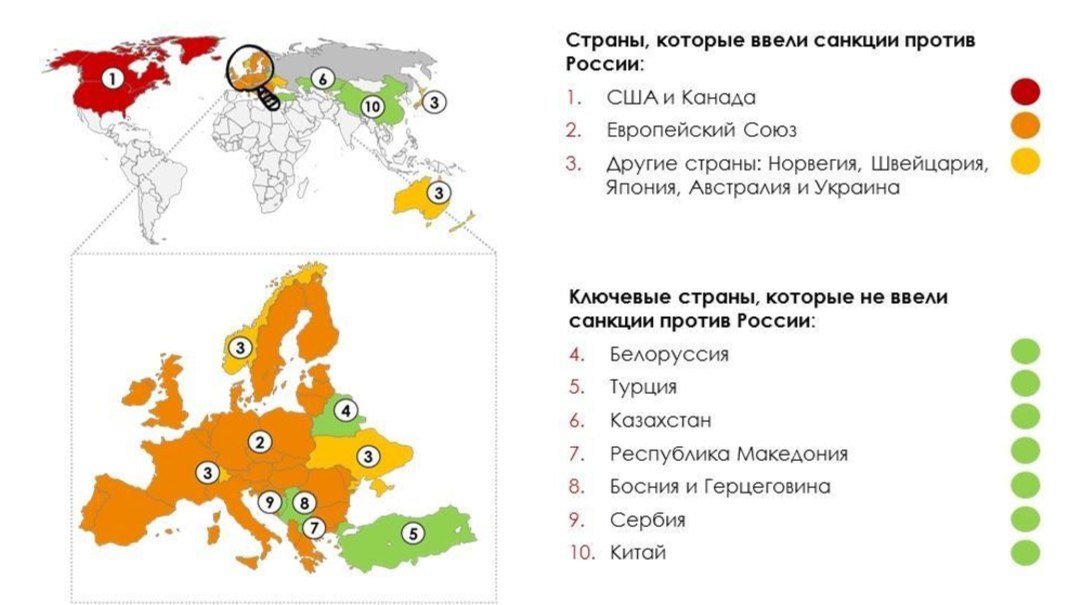 Рис. 1.  Динамика российского экспорта и импорта в Россию, млрд. долл.ШтрафПеняОснованиеОснованием является совершение финансового правонарушения, правильная его квалификация, индивидуализация суммы денежного взыскания

Основанием является наличие финансовых обязанностей перед государством и в случае необходимости государственно-властное принуждение к их исполнению.

ХарактерНосит абсолютно или относительно определенный характер, имеет низшие и высшие границы, которые также могут быть изменены в зависимости от наличия смягчающих или отягчающих обстоятельств.


Размеры всегда абсолютно определенны и не изменяются от наличия каких-либо индивидуальных обстоятельств, поскольку сумма ущерба, причиненного государственной казне финансовым правонарушением, может быть подсчитана достаточно точно
ВзысканиеВзыскание штрафа является результатом правоохранительной деятельности государственных органов, и правонарушитель не может сам подвергнуть себя финансовой ответственности.


Правонарушитель может уплатить самостоятельно, без вмешательства государственных органов.

